State of California – Department of Housing and Community Development (HCD)Emergency Housing and Assistance Program-Capital Development (EHAPCD)EHAPCD MONITORING CHECKLISTFor EMERGENCY SHELTERS (ES), TRANSITIONAL HOUSING (TH) AND SAFE HAVEN (SH)EHAPCD REP:	     		Contract #:	     	Site Visit Date:       Maturity Date:       	Based on:       Borrower Name:	     							Borrower Contact Person/Phone #:	     Borrower Mailing Address:	      						Project Name: 	     Project Address:  	     							PRE-SITE VISITI. DEVELOPMENT (Project) SPECIFICSA.  ActivityHave there been any Amendments to the Standard Agreement?          Yes/No	If YES above, please explain:	     			B.  	Development Type: (indicate all that apply)									Emergency Shelter (ES)	       Yes/No	Transitional Housing (TH)	       Yes/No  Safe Haven (SH)		       Yes/NoC.  	Target Population: (check all that apply)			II.  INSURANCE & REPORTINGA.	Have the following items been received by EHAPCD:Current Liability Insurance on file:            Yes/No	Expiration Date:      Current Property Insurance on file:          Yes/No	Expiration Date:      B.	Annual Report (AR):  Required #:              	# AMC Rec’d:       			Reports Rec’d Years:                                                            SITE VISIT		III.  PROJECT SPECIFICS						A.	Facility Physical Description:       		1.	Does the completed development match the work described in the application/scope of work?	           Yes/No					If No, explain:  	      					2.	What is the general condition of the project?      3.	Are there any visual issues that need to be addressed at this project?          Yes/No			If Yes, explain:  	      		 4.	(Attach Photos)   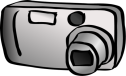 B.  	Bed Count:  (Verified at site visit)		Is there a change in the EHAPCD approved bed count ?              	Yes/No         			If YES above, please explain:	     C.	Facility Occupancy CriteriaEmergency Shelters and Safe Havens:Are the Rules of Occupancy and Maximum Stay conspicuously posted?            Yes/NoWhat is the process for entering the facility?          Transitional Housing (including Domestic Violence Shelters):Are the Rental Procedures listed in the Policies and Condition of Stay?           Yes/NoDo clients sign and receive a copy of the Policies and Condition of Stay?          Yes/NoIs there a Client sign in/roll sheet  and/or for self-sufficiency participation.           Yes/No   Explain: 	     	D.	Occupancy:								1.	Average No. persons served Daily per Year:	     			2.	Average Annual Vacancy Rate:      		3.	Current Vacancy rate:	     		(Occupied Beds/Total Beds)		4.	Do you have a waiting list?	  	     	Yes/No	# on Waiting list 	     	5.	List any facilities and organizations you have partnered with who provide alternative shelter accommodations:Facility Name & Address:		Organization Name:	6.	Any occupancy issues (high/low vacancy; high/low waiting list, etc.).		Explain:       IV.	HOUSING COSTS								A.  	Are clients required to pay any fee, rent, lease, vouchers, or contributions?					         Yes/No   	If Yes, explain:       	If YES, What method is used to determine the amount of rent to be charged? Explain:       	If NO rent is charged, what actions are taken to prepare client for permanent housing?       	B.	Is the ten percent (10%) rent "set aside" used for the client to obtain permanent housing?          Yes/No   	Explain:       							Are the rent "set aside" funds for each client accounted for separately?	         Yes/No   Explain:       	C. 	What method is used to track the dates of stay, rents (if collected) and the "set aside" funds?  Explain:       					V.	Client Services						A.  	Does your organization require client participation in at least one self-sufficiency service as a condition of housing?            Yes/NoIf YES, please list services offered to your clients:How is client participation in self-sufficiency services tracked?	Are clients charged for self-sufficiency services other than rent?  If YES, please explain:       B.	Is transportation provided to clients at no charge to alternative sites and/or off site services?		If YES, please list the types of transportation provided to clients:			If NO, how do clients access/pay for transportation needs?C.  	Are clients provided referrals or placement to permanent housing?	         Yes/NoHow are clients referrals or placement to permanent housing processed?		How are clients referrals or placement to permanent housing tracked?	VI.	Comments/NotesFOR HCD-AMC USE ONLY - DO NOT WRITE BELOWA	Has the Department received any written comments regarding the borrower's program?           Yes/No				If YES, please explain:       								Project Response:       B.	Client File Review to be completed by AMC at site visit (see attached chart)	Number of files reviewed: 	       (standard is review of three files per contract year).C.	Summary of Exit Interview								Names and Title of Person(s) in attendance:							Items discussed:								C.  AMC Manager approval.		This EHAPCD monitoring checklist has been reviewed and accepted by the Program Manager:								Program Manger Signature                                                                                    Date	Activity TypeOriginal Award AmountAmended Award AmountDisbursed Amount in CAPES1.  Acquisition2. New Construction3.  Rehabilitation4.  Administrative/  Non-Recurring CostsTOTALS1.  Domestic Violence Victims9.  Seniors2.  Dually - Diagnosed10.  Single Adults3.  Families11.  Single Men4.  General Homeless12.  Single Women5.  Homeless Youth13.  Substance Abusers6.  Mentally Ill14.  Veterans7.  Persons Living with HIV/AIDS15.  Others: (explain)8.  Physically Disabled	* Per Standard Agreement	Emergency ShelterTransitional HousingSafe Haven1.  * No.  of “New Beds” using EHAPCD funds2. * No. of “Preserved Beds” using EHAPCD funds3.  * Total Bed Count, all funding sourcesTOTALS4.  Total Bed Count at time of site visit